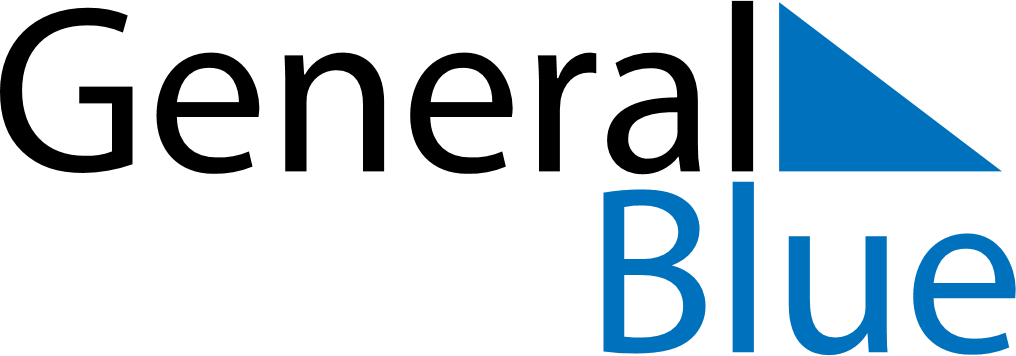 September 2018September 2018September 2018EcuadorEcuadorSundayMondayTuesdayWednesdayThursdayFridaySaturday123456789101112131415Independence of Guayaquil161718192021222324252627282930